Exposé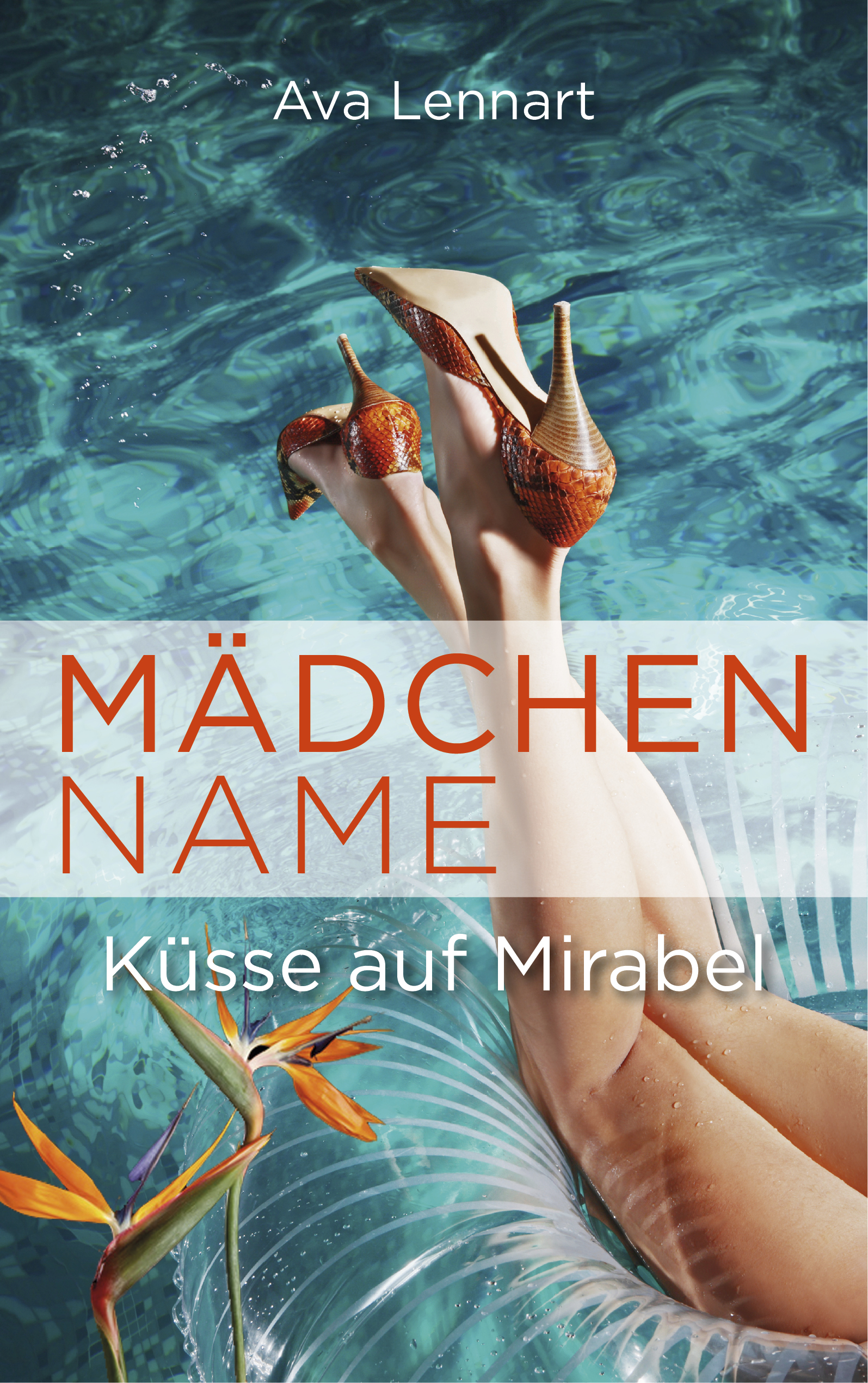 Zum Buch:Titel: „Mädchenname“ – Küsse auf Mirabel (Band 2 der „Endlich-Reihe“)Autorin: Ava LennartGenre: LiebesromanVerlag: SelfpublishingBisher erschienen als eBook, ca.  375 Normseiten Ab 22. Februar 2016 bei Amazon Kindle Shop erhältlichKurzzusammenfassung:Die Juristin Julia steigt aus. Sie verlässt ihren spröden Freund und bewirbt sich spontan auf eine Stellenanzeige als Assistentin in einem Millionärshaushalt an der Côte d’Azur. Mit allen Sinnen genießt sie den Luxus und findet langsam wieder zu sich selbst. Der charmante Sohn des Hauses umgarnt sie, doch der Gärtner des Anwesens Mirabel weckt Gefühle, deren Intensität sich Julia nicht entziehen kann. Eine Saison, die mit Prickeln beginnt, wird bald zu einer emotionalen Achterbahnfahrt. Spätestens als sie ein wohl gehütetes Familiengeheimnis aufdeckt, muss Julia sich eingestehen, dass es in der Liebe keine Garantien gibt. Diese Sommerliebe hat ihr Leben verändert. Aber kann sie auch über Julias Zukunft entscheiden?Inhaltsangabe:Die beruflich erfolgreiche Juristin Julia Sandhagen sieht eine Möglichkeit, aus der lieblosen Beziehung zu dem Anwalt Marcus auszusteigen: ein Millionär sucht für den Sommer eine persönliche Assistentin. Sie lässt ihren Alltag hinter sich und nimmt das luxuriöse Leben in dem Anwesen Mirabel an der Cote d´Azur im Haushalt der Bankiersfamilie de Bertrand mit allen Sinnen auf.  Endlich kann sie das Trauma des unerfüllten Kinderwunsches und die gehässigen Sprüche ihres Exfreundes ablegen, und ihr angeschlagenes Ego erholt sich. Dazu trägt bei, dass der attraktive Sohn Philippe des Hauses sie begehrt. Es ist jedoch die stille Art des Gärtners Mathieu, die Julia magisch anzieht, obwohl alles an ihm Abweisung ausstrahlt. Die stummen Begegnungen am Pool nach ihrem morgendlichen Schwimmtraining signalisieren ihr jedoch sein Interesse und versetzen ihren Körper in sinnliche Aufruhr. Julia begreift nicht, weshalb er sich so zurückhaltend verhält.Sie freundet sich mit der Tochter des Hauses, Salomé, genannt Zaza, an. Durch sie erfährt Julia auch, dass Mathieu zu ihren Jugendzeiten ein Bad Boy aus dem Dorf war. Julias Tage sind ausgefüllt mit der Arbeit an den Memoiren von Charles de Bertrand und der Vorfreude auf den Flirt mit Mathieu, der kein Gärtner, sondern begabter Landschaftsarchitekt ist. Sie fühlt sich im Kreis der Familie de Bertrand geborgen. Als sie schon fast nicht mehr daran glaubt, lädt Mathieu sie auf ein Rendezvous ein. Nach einer aufregenden Vespafahrt und einem Picknick am Strand, bei dem sie sich erstmals küssen, verbringen sie eine gemeinsame Liebesnacht im Haus von Mathieu. Julia fasst Vertrauen und erzählt Mathieu von ihrem Exfreund und ihrer Unfähigkeit, Kinder zu bekommen. Sie verliebt sich, erlebt jedoch eine kalte Dusche, als sich Mathieu am nächsten Tag abweisend verhält und sie mit einer Ausrede loswerden will. Julia schmerzt es, dass ihr neu gewonnener Seelenfrieden schon wieder von einem Mann erschüttert wurde. Mathieu bereut sein Verhalten, das in seiner Vergangenheit begründet ist, sofort und realisiert, dass er sich in Julia verliebt hat. Er findet allerdings keine Gelegenheit, sich bei Julia für sein Verhalten zu entschuldigen. Zaza weiß mittlerweile, dass Mathieu ihr Halbbruder ist, der den Mädchennamen seiner Mutter trägt, da sie verbotenerweise einen Brief auf dem Schreibtisch ihres Vaters Charles gelesen hat. Charles hatte vor der Heirat mit Inès de Bertrand eine Affäre mit der Gärtnerin Suzanne des Anwesens. Er hatte Mathieus Mutter Suzanne geliebt, verließ sie aber zugunsten des Reichtums und seiner Verlobten Inès de Bertrand und einer Stellung im Imperium der Bank de Bertrand, ohne zu wissen, dass Suzanne bereits von ihm schwanger war. 
Zaza möchte Mathieu besser kennenlernen und lädt ihn zu einer Cluberöffnung in Monaco ein. Die verletzte Julia, die annimmt, Mathieu sei jetzt mit Zaza zusammen, betrinkt sich in ihrem Kummer und sucht Trost in der Aufmerksamkeit von Philippe. Am nächsten Morgen erwacht sie auf der Yacht von Philippe und kann sich an die vergangene Nacht nicht mehr erinnern. Filmriss! Philippe schwärmt von der erotischen Nacht, die sie hatten. Mathieu hingegen glaubt, Julia an Philippe verloren und zieht sich zurück. Als Julias Freundin Stella ein paar Wochen später zu Julias Geburtstag anreist, entdeckt Julia, dass sie schwanger ist. Entsetzt stellt sie fest, dass sie nicht sagen kann, ob Philippe oder Mathieu der Vater ihres Kindes ist. Sie kann Philippe jedoch nicht zur Rede stellen, da dessen Verlobte mittlerweile aufgetaucht ist und ihn richtiggehend bewacht.Als Mathieu in einer Gazette ein kompromittierendes Foto von Philippe und Julia sieht, hat dies eine unerwartete Wirkung; er beschließt, um Julia zu kämpfen. Auf der Strandparty zu Julias Geburtstag versöhnen sich die beiden Liebenden und sprechen sich aus. Mathieu erklärt sein Verhalten und berichtet von seinem jugendlichen Hass auf den reichen unbekannten Vater. Er offenbart Julia, dass er sich zum ersten Mal im Leben verliebt hat: in sie! Nach einer leidenschaftlichen Nacht bittet Mathieu Julia, seine Frau zu werden. Bevor Julia einwilligt, möchte sie ihm von der Schwangerschaft und von Philippe erzählen. Sie findet aber keine Gelegenheit, bevor Mathieu kurz darauf für einige Wochen geschäftlich nach England abreist. Charles bemerkt den Verlobungsring an Julias Hand und erkennt in ihm den Ring, den er einst Mathieus Mutter Suzanne geschenkt hatte. Er weiht Julia in die Geschehnisse von damals ein, bittet sie aber, darüber zu schweigen. Julia liegen die Geheimnisse auf der Seele. Endlich kehrt Mathieu zurück und sie erzählt ihm von der Schwangerschaft und Philippes möglicher Vaterschaft. Charles offenbart seiner Familie, dass Mathieu sein Sohn ist. Die schwelende Rivalität zwischen Philippe und Mathieu eskaliert in einem Streit, bei dem Philippe fast im Pool ertrinkt. Mathieu rettet ihn. Endlich gibt Philippe zu, dass in der Nacht mit Julia nichts passiert ist. Die Brüder versöhnen sich und Julia fasst endlich Vertrauen in ihr gemeinsames Leben mit Mathieu in Frankreich.Figurenbeschreibung (Protagonisten):Die fünfunddreißigjährige JULIA Sandhagen nimmt ihr Leben endlich wieder selbst in die Hand und kann es nicht fassen, sich die letzten Jahre in einer frustrierenden Beziehung klein gemacht zu haben. Die attraktive Assistentenstelle in Südfrankreich ist der erste Schritt in ein neues Leben. Als ihr bewusst wird, dass ihr Herz aus den Fehlern nicht gelernt hat, gerät sie in Gewissenskonflikte. Aber auf Dauer kann sie der Intensität ihrer neuen Gefühle nicht widerstehen. MATHIEU, vierzig, hatte sich nach einer wilden Jugend auf ein Leben als einsamer Wolf eingerichtet. Seit dem Tod seiner Mutter vor sechs Monaten, die er länger gepflegt hatte, konzentriert er sich voll und ganz auf den Erfolg seines eigenen Landschaftsarchitektur–Unternehmens. Ein lukrativer Job bei einem Millionär bringt für ihn nicht nur den beruflichen Durchbruch sondern endlich auch wieder Liebe in sein Leben. Endlich kann er seinen Groll aus Jugendzeiten auf den treulosen Vater begraben.Weitere Figuren:STELLA 	Julias beste Freundin aus Köln (gleichzeitig Protagonistin des ersten Teils der Endlich-Reihe)SALOMÉ (ZAZA) 	Tochter des Hauses de Bertrand und neue Freundin von JuliaPHILIPPE 	Sohn des Hauses de Bertrand, der es nicht erträgt, dass ihn ein älterer Halbbruder vom Thron stößt und dann auch noch die schöne Julia bekommtCHARLES	Millionär durch die ehrgeizige Heirat mit der reichen Erbin Inès, deren Mädchenname er annimmtINES 	Bankierstochter und –gattin, die still im Hintergrund die Fäden ziehtESTELLE	Treue Seele, Freundin von Inès und Haushälterin des Anwesens in SüdfrankeichFREDO	Mathieus bester Freund und Betreiber der Cabane du SoleilKurzvita:Ava Lennart ist das Pseudonym von zwei besten Freundinnen. Nicola ist Juristin bei einem Fernsehsender und lebt mit Mann und drei Kindern im Münchener Raum. Nicole arbeitet selbstständig als Psychologin/Coach und lebt mit ihrem Mann und zwei Kindern in Zürich.Als sie sich mit neunzehn in Barcelona auf der Plaza Catalunya über den Weg liefen, ahnte keine von ihnen, dass sie ihr Leben lang intensiv miteinander verbunden sein würden. Wilde Studienjahre in Köln und einige gemeinsame Auslandsreisen schweißten sie noch enger zusammen, sodass auch die spätere räumliche Trennung und anstrengende Zeiten als Working Moms sie nicht aufhielten, endlich ihren Traum zu leben: Liebesromane nicht nur zu verschlingen, sondern selbst zu schreiben. Das zum Genre passende Pseudonym, eine Kombination der Vornamen der jeweils erstgeborenen Kinder, war sofort klar. Das gemeinsame Schreiben hat die Freundschaft auf eine ganz neue Ebene gehoben und noch inniger gemacht. Das ist in ihren Geschichten intensiv zu spüren, in denen der Protagonistin eine beste Freundin zur Seite gestellt ist, an die sie sich im Gefühlsgeschlinger halten kann, die immer für sie da ist und die sie versteht. Die Zusammenarbeit gestaltet sich extrem unterhaltsam. Ideen werden ausgetauscht, beflügeln sich gegenseitig, werden weitergesponnen und niedergeschrieben. Manchmal entwickeln die Figuren der Geschichte aber auch ihren ganz eigenen, nicht vohergesehenen Weg. Diese Momente sind extrem spannend und fordern die Phantasie der Autorinnen besonders heraus.  Als bei einem Spaziergang der Aphorismus "Ein Narr der das Schicksal für Zufall hält" fiel, purzelten auf einmal die Ideen für eine Liebesgeschichte in "ihrer" Stadt Köln: "Narrenschicksal", der Auftakt der Endlich-Reihe, war geboren. Die Endlich-Reihe wird durch die Geschichte „Stargeflüster – Küsse am Filmset“ abgeschlossen, die voraussichtlich im Sommer 2016 erscheinen wird.Momentan arbeiten  die Autorinnen an einem neuen Buch, dem ersten Band einer neuen Liebesroman-Reihe, der die Leserin an wunderschöne Orte auf dieser Erde führt und ganz viel Fernweh weckt. Genre/Zielgruppe:„Mädchenname“ ist eine klassische romantische Liebesgeschichte mit geschmeidigen erotischen Szenen. Die Sommerzeit an der Cote d´Azur in einem Millionärshaushalt bietet die perfekte Kulisse für unbeschwerte Liebesnächte, ausschweifende Strandpartys und prickelnde Vespafahrten. Dies weckt bei der Leserin die Sehnsucht nach Sommer, dem Duft der Provence und der Unbeschwertheit eines sorglosen Lebens. Kurzum: ChickLit trifft auf Love and Landscape!Mädchenname ist eine Geschichte über den Neuanfang einer Frau, die aus eigener Kraft eine zerstörerische Beziehung hinter sich lässt und die Furcht vor einer neuen Bindung überwindet. Ihre Freundin Stella und die neue Freundin Zaza geben der Protagonistin in den schlimmsten Stürmen ihrer Gefühle Halt und Mut bis sie erkennt: die wahre Liebe verleiht ihrer Persönlichkeit Flügel.
Mädchenname: Prickelnd wie der Sommer an der Côte d´Azur!Kontaktadresse:Nicola Zoch und Nicole Kapfhamer PedrettZoch/Kapfhamer, Ava Lennart GbRKreuzweg 2482131 Stockdorf+49 (0) 178/296 33 51Ava.lennart@gmail.comwww.avalennart.comfacebook.com/ava.lennart